گامهای تدوین برنامه عملیاتی 1400 گزارش برنامه عملیاتی 1400 و تحلیل وضعیت موجودبرنامه عملیاتی سال 1399 با تمرکز بر تامین زیر ساخت های آموزش مجازی در بحران کوید 19 و حمایت از کلیه فعالیت های آموزش مجازی تدوین و اجرا شد. در آن برنامه تلاش گردید ضمن گسترش و بهینه سازی زیر ساخت های سخت افزاری، نرم افزاری و آموزش و توانمند سازی کارشناسان مرکز در جهت نهادینه سازی فعالیت های آموزش مجازی گام هایی برداشته شود. بر این اساس اهداف کلی برنامه سال 1399 و شرح مختصری از ارزشیابی آن ها  شامل موارد زیر بود:گسترش و بهینه سازی زیرساخت های مرکز آموزش مجازی تلاش شد بر اساس برنامه ریزی انجام شده در این هدف، تکنولوژی های مورد نیاز استودیو و نرم افزار های مرکز آموزش مجازی تکمیل، زیر ساخت های برقراری ارتباط آنلاین و سامانه های مورد نیاز فراهم شود. گسترش و راه اندازی رشته یا دوره های مجازی کوتاه مدت منجر به گواهی در دانشگاهتلاش برای نهایی سازی شناسایی دوره ها مورد نیاز انجام شد. گسترش فعالیت های آموزش مداوم مجازی و ارائه دروس به صورت ترکیبی و یا مجازی (در شرایط کوید 19)با توجه به بحران کوید 19  درس های رسمی دانشگاه در قالب ارائه به صورت مجازی و بر اساس روند های جاری مورد ارائه و پیگیری قرار گرفت. در ارائه دروس عدم دستیابی به تعداد مناسب از دانشکده های مختلف و همچنین عدم سازوکار ناقص در ارائه گزارش و ارزشیابی دروس از مهمترین مشکلات و کاستی های برنامه بود.همکاری با دانشگاه علوم پزشکی مجازی و دانشگاه های کلان منطقه جهت گسترش آموزش مجازی مرکز آموزش مجازی در قالب بسته گسترش مجازی همکاری موثر از نظر برگزاری منظم جلسات، به اشتراک گذاری تجربیات، برگزاری کارگاه جهت سایر دانشگاه ها و اجرایی سازی تفاهم نامه های پیشین انجام داده است.توانمند سازی اساتید دانشگاه علوم پزشکی اصفهان در زمینه آموزش مجازیبرگزاری کارگاه آموزشی و وبینارهای مجازی به توجه به شرایط  انجام شد. تلاش برای بروز رسانی سایت و همچنین تولید محتوای آشنایی با فعالیت های آموزش مجازی در سال 1400 پیگیری شد.برنامه عملیاتی 1401مرکز آموزش مجازی در قالب برنامه عملیاتی، اهدافی را جهت دستیابی به اهداف کلان دانشگاه و همچنین اجرای برنامه تحول در آموزش وزارت بهداشت درمان و آموزش پزشکی در سال جاری دنبال می نماید. به این منظور مرکز آموزش مجازی در سال 1401 برنامه عملیاتی یک ساله به شرح زیر تدوین و ارائه نموده است:اهداف 2-1. اهداف کلی:گسترش و نگهداری  زیر ساخت های سخت افزاری و نرم افزاری آموزش مجازی گسترش و راه اندازی دوره های مجازی کوتاه مدت منجر به گواهی در دانشگاهگسترش فعالیت های مجازی مشارکتی در زمینه های واقعیت مجازی، شبیه سازی و بازی وارسازیگسترش فعالیت های آموزش های ترکیبی و مداوم مجازی توانمند سازی اساتید دانشگاه علوم پزشکی اصفهان در زمینه آموزش مجازیگسترش فعالیت های اطلاع رسانی مرکز آموزش مجازی اهداف اختصاصی:	1-1- ارتقاء زیر ساخت های  سخت افزاری آموزش مجازی تا مهرماه  14011-2- گسترش و بهینه سازی زیر ساخت های نرم افزاری آموزش مجازی 1-3- گسترش راهکارهای طراحی و تدوین نرم افزار های آموزشی در حوزه یادگیری الکترونیکی2-1-  راه اندازی و گسترش آموزش بالینی مجازی تا پایان سال  14012-2-  تدوین  و تصویب دستورالعمل راه اندازی دوره یا رشته های مجازی منجر به گواهی در دانشگاه تا پایان سال 14013-1- تدوین  و تصویب چارچوب گسترش فعالیت های مرتبط با واقعیت مجازی در دانشگاه تا پایان سال 14013-2- تدوین  و تصویب چارچوب گسترش فعالیت های مرتبط با شبیه سازی در دانشگاه تا پایان سال 14013-3- تدوین  و تصویب چارچوب گسترش فعالیت های مرتبط با بازی وارسازی در دانشگاه تا پایان سال 14014-1-  بازنگری در آئین نامه ها و دستورالعمل های  مرکز آموزش مجازی تا پایان سال 14014-2- همکاری با مرکز آموزش مداوم  به منظور افزایش دور های مجازی5-2- برگزاری کارگاه آموزشی جهت تسهیل فعالیت های تدریس مجازی5-1-  راه اندازی کارگاه های مجازی توانمند سازی اعضای هیئت علمی در زمینه آموزش مجازی6-2- ساخت مجله الکترونیک  مرکز آموزش مجازی6-1- بهبود اطلاع رسانی سایت مرکز آموزش مجازی آموزش مجازیلیست فعالیت ها جدول فعالیتهای مربوط به هر یک از اهداف برنامه عملیاتی واحد4. برآورد زمان در برنامه عملیاتی:  جدول زمانی برنامه عملیاتی یکساله (گانت چارت)هدف کلی: گسترش و نگهداری  زیر ساخت های سخت افزاری و نرم افزاری آموزش مجازیهدف کلی: گسترش و نگهداری  زیر ساخت های سخت افزاری و نرم افزاری آموزش مجازیهدف کلی: گسترش و نگهداری  زیر ساخت های سخت افزاری و نرم افزاری آموزش مجازیهدف کلی: گسترش و نگهداری  زیر ساخت های سخت افزاری و نرم افزاری آموزش مجازیهدف کلی: گسترش و نگهداری  زیر ساخت های سخت افزاری و نرم افزاری آموزش مجازیهدف کلی: گسترش و نگهداری  زیر ساخت های سخت افزاری و نرم افزاری آموزش مجازیهدف کلی: گسترش و نگهداری  زیر ساخت های سخت افزاری و نرم افزاری آموزش مجازیهدف کلی: گسترش و نگهداری  زیر ساخت های سخت افزاری و نرم افزاری آموزش مجازیهدف کلی: گسترش و نگهداری  زیر ساخت های سخت افزاری و نرم افزاری آموزش مجازیهدف اختصاصی:  ارتقاء زیر ساخت های  سخت افزاری آموزش مجازی تا مهرماه  1401هدف اختصاصی:  ارتقاء زیر ساخت های  سخت افزاری آموزش مجازی تا مهرماه  1401هدف اختصاصی:  ارتقاء زیر ساخت های  سخت افزاری آموزش مجازی تا مهرماه  1401هدف اختصاصی:  ارتقاء زیر ساخت های  سخت افزاری آموزش مجازی تا مهرماه  1401هدف اختصاصی:  ارتقاء زیر ساخت های  سخت افزاری آموزش مجازی تا مهرماه  1401هدف اختصاصی:  ارتقاء زیر ساخت های  سخت افزاری آموزش مجازی تا مهرماه  1401هدف اختصاصی:  ارتقاء زیر ساخت های  سخت افزاری آموزش مجازی تا مهرماه  1401هدف اختصاصی:  ارتقاء زیر ساخت های  سخت افزاری آموزش مجازی تا مهرماه  1401هدف اختصاصی:  ارتقاء زیر ساخت های  سخت افزاری آموزش مجازی تا مهرماه  1401ردیفشرح فعالیتمسئول اجرازمان شروع زمان پایانچگونگی اجرانحوه پایششاخص پایش یا  ارزشیابیملاحظات1پیگیری جهت بهبود ظرفیت سرورهای سامانه های آنلاینمسئول مرکز1/1/14011/3/1401مشاوره تخصصیمستنداتمستند سازی تجارب کلیه سامانه های مورد استفادهاجرای و گزارش این فعالیت منوط به تامین اعتبار لازم می باشد2بررسی و اعلام مشکلات سامانه آنلاین کارشناسان 1/6/14011/7/1401مشاوره تخصصی و جلب همکاری دانشگاه مجازیمستنداتتعداد تجهیزات مناسب و شناسایی شدهاجرای و گزارش این فعالیت منوط به دریافت خدمات پشتبانی شرکت  می باشد3پشتبانی سامانه های آنلاین کارشناس مرکز آموزش مجازی با مشارکت شرکت پشتیبان1/1/140129/12/1401بر اساس روند های جاریمستنداتمستندات -هدف کلی: گسترش و نگهداری  زیر ساخت های سخت افزاری و نرم افزاری آموزش مجازیهدف کلی: گسترش و نگهداری  زیر ساخت های سخت افزاری و نرم افزاری آموزش مجازیهدف کلی: گسترش و نگهداری  زیر ساخت های سخت افزاری و نرم افزاری آموزش مجازیهدف کلی: گسترش و نگهداری  زیر ساخت های سخت افزاری و نرم افزاری آموزش مجازیهدف کلی: گسترش و نگهداری  زیر ساخت های سخت افزاری و نرم افزاری آموزش مجازیهدف کلی: گسترش و نگهداری  زیر ساخت های سخت افزاری و نرم افزاری آموزش مجازیهدف کلی: گسترش و نگهداری  زیر ساخت های سخت افزاری و نرم افزاری آموزش مجازیهدف کلی: گسترش و نگهداری  زیر ساخت های سخت افزاری و نرم افزاری آموزش مجازیهدف کلی: گسترش و نگهداری  زیر ساخت های سخت افزاری و نرم افزاری آموزش مجازیهدف اختصاصی: گسترش و بهینه سازی زیر ساخت های نرم افزاری آموزش مجازیهدف اختصاصی: گسترش و بهینه سازی زیر ساخت های نرم افزاری آموزش مجازیهدف اختصاصی: گسترش و بهینه سازی زیر ساخت های نرم افزاری آموزش مجازیهدف اختصاصی: گسترش و بهینه سازی زیر ساخت های نرم افزاری آموزش مجازیهدف اختصاصی: گسترش و بهینه سازی زیر ساخت های نرم افزاری آموزش مجازیهدف اختصاصی: گسترش و بهینه سازی زیر ساخت های نرم افزاری آموزش مجازیهدف اختصاصی: گسترش و بهینه سازی زیر ساخت های نرم افزاری آموزش مجازیهدف اختصاصی: گسترش و بهینه سازی زیر ساخت های نرم افزاری آموزش مجازیهدف اختصاصی: گسترش و بهینه سازی زیر ساخت های نرم افزاری آموزش مجازیردیفشرح فعالیتمسئول اجرازمان شروع زمان پایانچگونگی اجرانحوه پایششاخص پایش یا  ارزشیابیملاحظات1شناسایی نرم افزار های مورد نیاز در آموزش مجازیمسئول مرکز با مشاکت کارشناسان30/1/140130/3/1401بررسی و مشاورهمستندات-2بروز رسانی سیستم مدیریت یادگیری شرکت خصوصی طرف قرارداد با هماهنگی کارشناسان مرکز30/3/140115/6/1401نصب بر روی سرور بررسی سایتتغییر نسخه سیستم 3پشتیبانی از سیستم های مدیریت یادگیریشرکت خصوصی طرف قرارداد با هماهنگی کارشناسان مرکز15/6/140129/12/1398رفع مشکلات احتمالی و مشاوره  مستنداتدرصد مشکلات برطرف شده از طرف شرکتهدف کلی: -	گسترش و راه اندازی دوره های مجازی کوتاه مدت منجر به گواهی در دانشگاههدف کلی: -	گسترش و راه اندازی دوره های مجازی کوتاه مدت منجر به گواهی در دانشگاههدف کلی: -	گسترش و راه اندازی دوره های مجازی کوتاه مدت منجر به گواهی در دانشگاههدف کلی: -	گسترش و راه اندازی دوره های مجازی کوتاه مدت منجر به گواهی در دانشگاههدف کلی: -	گسترش و راه اندازی دوره های مجازی کوتاه مدت منجر به گواهی در دانشگاههدف کلی: -	گسترش و راه اندازی دوره های مجازی کوتاه مدت منجر به گواهی در دانشگاههدف کلی: -	گسترش و راه اندازی دوره های مجازی کوتاه مدت منجر به گواهی در دانشگاههدف کلی: -	گسترش و راه اندازی دوره های مجازی کوتاه مدت منجر به گواهی در دانشگاههدف کلی: -	گسترش و راه اندازی دوره های مجازی کوتاه مدت منجر به گواهی در دانشگاههدف اختصاصی: راه اندازی و گسترش آموزش بالینی مجازی تا پایان سال  1401هدف اختصاصی: راه اندازی و گسترش آموزش بالینی مجازی تا پایان سال  1401هدف اختصاصی: راه اندازی و گسترش آموزش بالینی مجازی تا پایان سال  1401هدف اختصاصی: راه اندازی و گسترش آموزش بالینی مجازی تا پایان سال  1401هدف اختصاصی: راه اندازی و گسترش آموزش بالینی مجازی تا پایان سال  1401هدف اختصاصی: راه اندازی و گسترش آموزش بالینی مجازی تا پایان سال  1401هدف اختصاصی: راه اندازی و گسترش آموزش بالینی مجازی تا پایان سال  1401هدف اختصاصی: راه اندازی و گسترش آموزش بالینی مجازی تا پایان سال  1401هدف اختصاصی: راه اندازی و گسترش آموزش بالینی مجازی تا پایان سال  1401ردیفشرح فعالیتمسئول اجرازمان شروع زمان پایانچگونگی اجرانحوه پایششاخص پایش یا  ارزشیابیملاحظات1تشکیل کارگره آموزش بالینی مجازیمسئول واحد 1/3/140130/3/1401روند جاریابلاغ اعضاتشکیل جلسات کارگروه -2تدوین برنامه گسترش اعضای کارگروه30/3/140130/4/1401روند جاریبرنامه گسترش فعالیت - 3پیگیری برنامه های کارگروه مسئول واحد30/4/140129/12/1401روند جاریانجام 100 درصد برنامه - هدف کلی: گسترش و راه اندازی دوره های مجازی کوتاه مدت منجر به گواهی در دانشگاههدف کلی: گسترش و راه اندازی دوره های مجازی کوتاه مدت منجر به گواهی در دانشگاههدف کلی: گسترش و راه اندازی دوره های مجازی کوتاه مدت منجر به گواهی در دانشگاههدف کلی: گسترش و راه اندازی دوره های مجازی کوتاه مدت منجر به گواهی در دانشگاههدف کلی: گسترش و راه اندازی دوره های مجازی کوتاه مدت منجر به گواهی در دانشگاههدف کلی: گسترش و راه اندازی دوره های مجازی کوتاه مدت منجر به گواهی در دانشگاههدف کلی: گسترش و راه اندازی دوره های مجازی کوتاه مدت منجر به گواهی در دانشگاههدف کلی: گسترش و راه اندازی دوره های مجازی کوتاه مدت منجر به گواهی در دانشگاههدف کلی: گسترش و راه اندازی دوره های مجازی کوتاه مدت منجر به گواهی در دانشگاههدف اختصاصی: تدوین  و تصویب دستورالعمل راه اندازی رشته یا دوره های مجازی منجر به گواهی در دانشگاه تا پایان سال 1401هدف اختصاصی: تدوین  و تصویب دستورالعمل راه اندازی رشته یا دوره های مجازی منجر به گواهی در دانشگاه تا پایان سال 1401هدف اختصاصی: تدوین  و تصویب دستورالعمل راه اندازی رشته یا دوره های مجازی منجر به گواهی در دانشگاه تا پایان سال 1401هدف اختصاصی: تدوین  و تصویب دستورالعمل راه اندازی رشته یا دوره های مجازی منجر به گواهی در دانشگاه تا پایان سال 1401هدف اختصاصی: تدوین  و تصویب دستورالعمل راه اندازی رشته یا دوره های مجازی منجر به گواهی در دانشگاه تا پایان سال 1401هدف اختصاصی: تدوین  و تصویب دستورالعمل راه اندازی رشته یا دوره های مجازی منجر به گواهی در دانشگاه تا پایان سال 1401هدف اختصاصی: تدوین  و تصویب دستورالعمل راه اندازی رشته یا دوره های مجازی منجر به گواهی در دانشگاه تا پایان سال 1401هدف اختصاصی: تدوین  و تصویب دستورالعمل راه اندازی رشته یا دوره های مجازی منجر به گواهی در دانشگاه تا پایان سال 1401هدف اختصاصی: تدوین  و تصویب دستورالعمل راه اندازی رشته یا دوره های مجازی منجر به گواهی در دانشگاه تا پایان سال 1401ردیفشرح فعالیتمسئول اجرازمان شروع زمان پایانچگونگی اجرانحوه پایششاخص پایش یا  ارزشیابیملاحظات1شناسایی دوره یا رشته های مجازی در دانشگاه های علوم پزشکیکمیته آموزش مجازی دانشگاه1/2/140130/3/1401ارائه لیست تهیه شده مرکز آموزش مجازیمستندات-2الویت بندی دوره یا رشته های شناسایی شده بر اساس ظرفیت موجودکمیته آموزش مجازی دانشگاه30/3/140130/4/1401بحث و تبادل نظر در کمیتهمستندات-3ارائه دو دوره یا رشته های الویت بندی شده به شورای آموزش دانشگاهمدیر مرکز مطالعات و گسترش آموزش پزشکی1/5/140130/9/1401مکاتبات ادارینامه اداری-4درخواست ایجاد دوره یا رشته های و پیگیری های مرتبط در مرکز آموزش مجازیمدیر مرکز مطالعات و گسترش آموزش پزشکی1/5/140130/9/1401مکاتبات ادارینامه اداری-انجام فعالیت مشروط به تایید شورای آموزشی دانشگاه و اخذ مجوز می باشدهدف کلی:  گسترش فعالیت های مجازی مشارکتی در زمینه های واقعیت مجازی، شبیه سازی و بازی وارسازیهدف کلی:  گسترش فعالیت های مجازی مشارکتی در زمینه های واقعیت مجازی، شبیه سازی و بازی وارسازیهدف کلی:  گسترش فعالیت های مجازی مشارکتی در زمینه های واقعیت مجازی، شبیه سازی و بازی وارسازیهدف کلی:  گسترش فعالیت های مجازی مشارکتی در زمینه های واقعیت مجازی، شبیه سازی و بازی وارسازیهدف کلی:  گسترش فعالیت های مجازی مشارکتی در زمینه های واقعیت مجازی، شبیه سازی و بازی وارسازیهدف کلی:  گسترش فعالیت های مجازی مشارکتی در زمینه های واقعیت مجازی، شبیه سازی و بازی وارسازیهدف کلی:  گسترش فعالیت های مجازی مشارکتی در زمینه های واقعیت مجازی، شبیه سازی و بازی وارسازیهدف کلی:  گسترش فعالیت های مجازی مشارکتی در زمینه های واقعیت مجازی، شبیه سازی و بازی وارسازیهدف کلی:  گسترش فعالیت های مجازی مشارکتی در زمینه های واقعیت مجازی، شبیه سازی و بازی وارسازیهدف اختصاصی: تدوین  و تصویب چارچوب گسترش فعالیت های مرتبط با واقعیت مجازی در دانشگاه تا پایان سال 1401هدف اختصاصی: تدوین  و تصویب چارچوب گسترش فعالیت های مرتبط با واقعیت مجازی در دانشگاه تا پایان سال 1401هدف اختصاصی: تدوین  و تصویب چارچوب گسترش فعالیت های مرتبط با واقعیت مجازی در دانشگاه تا پایان سال 1401هدف اختصاصی: تدوین  و تصویب چارچوب گسترش فعالیت های مرتبط با واقعیت مجازی در دانشگاه تا پایان سال 1401هدف اختصاصی: تدوین  و تصویب چارچوب گسترش فعالیت های مرتبط با واقعیت مجازی در دانشگاه تا پایان سال 1401هدف اختصاصی: تدوین  و تصویب چارچوب گسترش فعالیت های مرتبط با واقعیت مجازی در دانشگاه تا پایان سال 1401هدف اختصاصی: تدوین  و تصویب چارچوب گسترش فعالیت های مرتبط با واقعیت مجازی در دانشگاه تا پایان سال 1401هدف اختصاصی: تدوین  و تصویب چارچوب گسترش فعالیت های مرتبط با واقعیت مجازی در دانشگاه تا پایان سال 1401هدف اختصاصی: تدوین  و تصویب چارچوب گسترش فعالیت های مرتبط با واقعیت مجازی در دانشگاه تا پایان سال 1401ردیفشرح فعالیتمسئول اجرازمان شروع زمان پایانچگونگی اجرانحوه پایششاخص پایش یا  ارزشیابیملاحظات1شناسایی زمینه های فعالیت در خصوص واقعیت مجازی در دانشگاه های علوم پزشکیکمیته آموزش مجازی 1/2/140130/5/1401ارائه لیست تهیه شده مرکز آموزش مجازیمستندات-2الویت بندی دوره فعالیت های شناسایی شده بر اساس ظرفیت موجودکمیته آموزش مجازی 30/5/140130/6/1401بحث و تبادل نظر در کمیتهمستندات-3تهیه راهنما و چارچوب فعالیت مدیر مرکز 1/7/140130/9/1401مکاتبات اداریمستندات-4گسترش آموزش های مورد نیاز انجام فعالیت های مرتبط با واقعیت مجازی مدیر مرکز 30/9/140120/12/1401مکاتبات اداریمستندات-هدف کلی:  گسترش فعالیت های مجازی مشارکتی در زمینه های واقعیت مجازی، شبیه سازی و بازی وارسازیهدف کلی:  گسترش فعالیت های مجازی مشارکتی در زمینه های واقعیت مجازی، شبیه سازی و بازی وارسازیهدف کلی:  گسترش فعالیت های مجازی مشارکتی در زمینه های واقعیت مجازی، شبیه سازی و بازی وارسازیهدف کلی:  گسترش فعالیت های مجازی مشارکتی در زمینه های واقعیت مجازی، شبیه سازی و بازی وارسازیهدف کلی:  گسترش فعالیت های مجازی مشارکتی در زمینه های واقعیت مجازی، شبیه سازی و بازی وارسازیهدف کلی:  گسترش فعالیت های مجازی مشارکتی در زمینه های واقعیت مجازی، شبیه سازی و بازی وارسازیهدف کلی:  گسترش فعالیت های مجازی مشارکتی در زمینه های واقعیت مجازی، شبیه سازی و بازی وارسازیهدف کلی:  گسترش فعالیت های مجازی مشارکتی در زمینه های واقعیت مجازی، شبیه سازی و بازی وارسازیهدف کلی:  گسترش فعالیت های مجازی مشارکتی در زمینه های واقعیت مجازی، شبیه سازی و بازی وارسازیهدف اختصاصی: تدوین  و تصویب چارچوب گسترش فعالیت های مرتبط با شبیه سازی در دانشگاه تا پایان سال 1401هدف اختصاصی: تدوین  و تصویب چارچوب گسترش فعالیت های مرتبط با شبیه سازی در دانشگاه تا پایان سال 1401هدف اختصاصی: تدوین  و تصویب چارچوب گسترش فعالیت های مرتبط با شبیه سازی در دانشگاه تا پایان سال 1401هدف اختصاصی: تدوین  و تصویب چارچوب گسترش فعالیت های مرتبط با شبیه سازی در دانشگاه تا پایان سال 1401هدف اختصاصی: تدوین  و تصویب چارچوب گسترش فعالیت های مرتبط با شبیه سازی در دانشگاه تا پایان سال 1401هدف اختصاصی: تدوین  و تصویب چارچوب گسترش فعالیت های مرتبط با شبیه سازی در دانشگاه تا پایان سال 1401هدف اختصاصی: تدوین  و تصویب چارچوب گسترش فعالیت های مرتبط با شبیه سازی در دانشگاه تا پایان سال 1401هدف اختصاصی: تدوین  و تصویب چارچوب گسترش فعالیت های مرتبط با شبیه سازی در دانشگاه تا پایان سال 1401هدف اختصاصی: تدوین  و تصویب چارچوب گسترش فعالیت های مرتبط با شبیه سازی در دانشگاه تا پایان سال 1401ردیفشرح فعالیتمسئول اجرازمان شروع زمان پایانچگونگی اجرانحوه پایششاخص پایش یا  ارزشیابیملاحظات1شناسایی زمینه های فعالیت در خصوص شبیه سازی در دانشگاه های علوم پزشکیکمیته آموزش مجازی 1/2/140130/5/1401ارائه لیست تهیه شده مرکز آموزش مجازیمستندات-2الویت بندی دوره فعالیت های شناسایی شده بر اساس ظرفیت موجودکمیته آموزش مجازی 30/5/140130/6/1401بحث و تبادل نظر در کمیتهمستندات-3تهیه راهنما و چارچوب فعالیت مدیر مرکز 1/7/140130/9/1401مکاتبات اداریمستندات-4گسترش آموزش های مورد نیاز انجام فعالیت های مرتبط با شبیه سازی مدیر مرکز 30/9/140120/12/1401مکاتبات اداریمستندات-هدف کلی:  گسترش فعالیت های مجازی مشارکتی در زمینه های واقعیت مجازی، شبیه سازی و بازی وارسازیهدف کلی:  گسترش فعالیت های مجازی مشارکتی در زمینه های واقعیت مجازی، شبیه سازی و بازی وارسازیهدف کلی:  گسترش فعالیت های مجازی مشارکتی در زمینه های واقعیت مجازی، شبیه سازی و بازی وارسازیهدف کلی:  گسترش فعالیت های مجازی مشارکتی در زمینه های واقعیت مجازی، شبیه سازی و بازی وارسازیهدف کلی:  گسترش فعالیت های مجازی مشارکتی در زمینه های واقعیت مجازی، شبیه سازی و بازی وارسازیهدف کلی:  گسترش فعالیت های مجازی مشارکتی در زمینه های واقعیت مجازی، شبیه سازی و بازی وارسازیهدف کلی:  گسترش فعالیت های مجازی مشارکتی در زمینه های واقعیت مجازی، شبیه سازی و بازی وارسازیهدف کلی:  گسترش فعالیت های مجازی مشارکتی در زمینه های واقعیت مجازی، شبیه سازی و بازی وارسازیهدف کلی:  گسترش فعالیت های مجازی مشارکتی در زمینه های واقعیت مجازی، شبیه سازی و بازی وارسازیهدف اختصاصی: تدوین  و تصویب چارچوب گسترش فعالیت های مرتبط با بازی وارسازی در دانشگاه تا پایان سال 1401هدف اختصاصی: تدوین  و تصویب چارچوب گسترش فعالیت های مرتبط با بازی وارسازی در دانشگاه تا پایان سال 1401هدف اختصاصی: تدوین  و تصویب چارچوب گسترش فعالیت های مرتبط با بازی وارسازی در دانشگاه تا پایان سال 1401هدف اختصاصی: تدوین  و تصویب چارچوب گسترش فعالیت های مرتبط با بازی وارسازی در دانشگاه تا پایان سال 1401هدف اختصاصی: تدوین  و تصویب چارچوب گسترش فعالیت های مرتبط با بازی وارسازی در دانشگاه تا پایان سال 1401هدف اختصاصی: تدوین  و تصویب چارچوب گسترش فعالیت های مرتبط با بازی وارسازی در دانشگاه تا پایان سال 1401هدف اختصاصی: تدوین  و تصویب چارچوب گسترش فعالیت های مرتبط با بازی وارسازی در دانشگاه تا پایان سال 1401هدف اختصاصی: تدوین  و تصویب چارچوب گسترش فعالیت های مرتبط با بازی وارسازی در دانشگاه تا پایان سال 1401هدف اختصاصی: تدوین  و تصویب چارچوب گسترش فعالیت های مرتبط با بازی وارسازی در دانشگاه تا پایان سال 1401ردیفشرح فعالیتمسئول اجرازمان شروع زمان پایانچگونگی اجرانحوه پایششاخص پایش یا  ارزشیابیملاحظات1شناسایی زمینه های فعالیت در خصوص بازی وارسازی در دانشگاه های علوم پزشکیکمیته آموزش مجازی 1/2/140130/5/1401ارائه لیست تهیه شده مرکز آموزش مجازیمستندات-2الویت بندی دوره فعالیت های شناسایی شده بر اساس ظرفیت موجودکمیته آموزش مجازی 30/5/140130/6/1401بحث و تبادل نظر در کمیتهمستندات-3تهیه راهنما و چارچوب فعالیت مدیر مرکز 1/7/140130/9/1401مکاتبات اداریمستندات-4گسترش آموزش های مورد نیاز انجام فعالیت های مرتبط با بازی وارسازی مدیر مرکز 30/9/140120/12/1401مکاتبات اداریمستندات-هدف کلی: گسترش فعالیت های آموزش های ترکیبی و مداوم مجازیهدف کلی: گسترش فعالیت های آموزش های ترکیبی و مداوم مجازیهدف کلی: گسترش فعالیت های آموزش های ترکیبی و مداوم مجازیهدف کلی: گسترش فعالیت های آموزش های ترکیبی و مداوم مجازیهدف کلی: گسترش فعالیت های آموزش های ترکیبی و مداوم مجازیهدف کلی: گسترش فعالیت های آموزش های ترکیبی و مداوم مجازیهدف کلی: گسترش فعالیت های آموزش های ترکیبی و مداوم مجازیهدف کلی: گسترش فعالیت های آموزش های ترکیبی و مداوم مجازیهدف کلی: گسترش فعالیت های آموزش های ترکیبی و مداوم مجازیهدف اختصاصی: بازنگری در آئین نامه ها و دستورالعمل های  مرکز آموزش مجازی تا پایان سال 1401هدف اختصاصی: بازنگری در آئین نامه ها و دستورالعمل های  مرکز آموزش مجازی تا پایان سال 1401هدف اختصاصی: بازنگری در آئین نامه ها و دستورالعمل های  مرکز آموزش مجازی تا پایان سال 1401هدف اختصاصی: بازنگری در آئین نامه ها و دستورالعمل های  مرکز آموزش مجازی تا پایان سال 1401هدف اختصاصی: بازنگری در آئین نامه ها و دستورالعمل های  مرکز آموزش مجازی تا پایان سال 1401هدف اختصاصی: بازنگری در آئین نامه ها و دستورالعمل های  مرکز آموزش مجازی تا پایان سال 1401هدف اختصاصی: بازنگری در آئین نامه ها و دستورالعمل های  مرکز آموزش مجازی تا پایان سال 1401هدف اختصاصی: بازنگری در آئین نامه ها و دستورالعمل های  مرکز آموزش مجازی تا پایان سال 1401هدف اختصاصی: بازنگری در آئین نامه ها و دستورالعمل های  مرکز آموزش مجازی تا پایان سال 1401ردیفشرح فعالیتمسئول اجرازمان شروعزمان پایانچگونگی اجرانحوه پایششاخص پایش یا  ارزشیابیملاحظات1بررسی آئین نامه های موجود مسئول مرکز آموزش مجازی1/2/140130/3/1401براساس روند جاریمستندات-2اصلاح و بازنگری آئین نامه بر اساس پیشنهادات جمع آوری شدهمسئول مرکز آموزش مجازی30/3/140130/4/1401بحث و تبادل نظر در کمیته EDCمستنداتمیزان تغییرات آئین نامه3ارائه و تصویب آئین نامهمدیر مرکز مطالعات و گسترش آموزش پزشکی1/5/140130/6/1401مکاتبات ادارینامه اداریتصویب نهایی آئین نامههدف کلی: گسترش فعالیت های آموزش های ترکیبی و مداوم مجازیهدف کلی: گسترش فعالیت های آموزش های ترکیبی و مداوم مجازیهدف کلی: گسترش فعالیت های آموزش های ترکیبی و مداوم مجازیهدف کلی: گسترش فعالیت های آموزش های ترکیبی و مداوم مجازیهدف کلی: گسترش فعالیت های آموزش های ترکیبی و مداوم مجازیهدف کلی: گسترش فعالیت های آموزش های ترکیبی و مداوم مجازیهدف کلی: گسترش فعالیت های آموزش های ترکیبی و مداوم مجازیهدف کلی: گسترش فعالیت های آموزش های ترکیبی و مداوم مجازیهدف کلی: گسترش فعالیت های آموزش های ترکیبی و مداوم مجازیهدف اختصاصی: همکاری با مرکز آموزش مداوم  به منظور افزایش دور های مجازیهدف اختصاصی: همکاری با مرکز آموزش مداوم  به منظور افزایش دور های مجازیهدف اختصاصی: همکاری با مرکز آموزش مداوم  به منظور افزایش دور های مجازیهدف اختصاصی: همکاری با مرکز آموزش مداوم  به منظور افزایش دور های مجازیهدف اختصاصی: همکاری با مرکز آموزش مداوم  به منظور افزایش دور های مجازیهدف اختصاصی: همکاری با مرکز آموزش مداوم  به منظور افزایش دور های مجازیهدف اختصاصی: همکاری با مرکز آموزش مداوم  به منظور افزایش دور های مجازیهدف اختصاصی: همکاری با مرکز آموزش مداوم  به منظور افزایش دور های مجازیهدف اختصاصی: همکاری با مرکز آموزش مداوم  به منظور افزایش دور های مجازیردیفشرح فعالیتمسئول اجرازمان شروع زمان پایانچگونگی اجرانحوه پایششاخص پایش یا  ارزشیابیملاحظات1تهیه چارت تولید محتوا در آموزش مداومکارشناس مرکز آموزش مجازی1/2/140130/3/1401بر اساس روند جاریمستنداتتولید یک چارت 2تسهیل فرآیند  ساخت محتوا و ارائه محتوای آموزش مداوم مجازیکارشناس مرکز آموزش مجازی1/2/140130/3/1401بر اساس روند جاریمستندات-3تامین زیر ساخت های مورد نیاز کارشناس مرکز آموزش مجازی30/3/140130/5/1401بر اساس روند جاریمکاتبات100 درصد عملیاتی شدن اپلیکشنهدف کلی: توانمند سازی اساتید دانشگاه علوم پزشکی اصفهان در زمینه آموزش مجازیهدف کلی: توانمند سازی اساتید دانشگاه علوم پزشکی اصفهان در زمینه آموزش مجازیهدف کلی: توانمند سازی اساتید دانشگاه علوم پزشکی اصفهان در زمینه آموزش مجازیهدف کلی: توانمند سازی اساتید دانشگاه علوم پزشکی اصفهان در زمینه آموزش مجازیهدف کلی: توانمند سازی اساتید دانشگاه علوم پزشکی اصفهان در زمینه آموزش مجازیهدف کلی: توانمند سازی اساتید دانشگاه علوم پزشکی اصفهان در زمینه آموزش مجازیهدف کلی: توانمند سازی اساتید دانشگاه علوم پزشکی اصفهان در زمینه آموزش مجازیهدف کلی: توانمند سازی اساتید دانشگاه علوم پزشکی اصفهان در زمینه آموزش مجازیهدف کلی: توانمند سازی اساتید دانشگاه علوم پزشکی اصفهان در زمینه آموزش مجازیهدف اختصاصی: برگزاری کارگاه های مجازی توانمند سازی اعضای هیئت علمی در زمینه آموزش مجازیهدف اختصاصی: برگزاری کارگاه های مجازی توانمند سازی اعضای هیئت علمی در زمینه آموزش مجازیهدف اختصاصی: برگزاری کارگاه های مجازی توانمند سازی اعضای هیئت علمی در زمینه آموزش مجازیهدف اختصاصی: برگزاری کارگاه های مجازی توانمند سازی اعضای هیئت علمی در زمینه آموزش مجازیهدف اختصاصی: برگزاری کارگاه های مجازی توانمند سازی اعضای هیئت علمی در زمینه آموزش مجازیهدف اختصاصی: برگزاری کارگاه های مجازی توانمند سازی اعضای هیئت علمی در زمینه آموزش مجازیهدف اختصاصی: برگزاری کارگاه های مجازی توانمند سازی اعضای هیئت علمی در زمینه آموزش مجازیهدف اختصاصی: برگزاری کارگاه های مجازی توانمند سازی اعضای هیئت علمی در زمینه آموزش مجازیهدف اختصاصی: برگزاری کارگاه های مجازی توانمند سازی اعضای هیئت علمی در زمینه آموزش مجازیردیفشرح فعالیتمسئول اجرازمان شروع زمان پایانچگونگی اجرانحوه پایششاخص پایش یا  ارزشیابیملاحظات1شناسایی کارگاه های مورد نیاز دارای قابلیتمرکز آموزش مجازی با مشارکت دبیرخانه کلان منطقه 1/3/140130/3/1401روند جاریمستندات-2الویت بندی و تعیین کارگاه هامرکز آموزش مجازی با مشارکت دبیرخانه کلان منطقه30/3/140115/4/1401بر اساس تکنیک های اجماع محور مستندات-3تعیین اساتید و مدرسین هر کارگاهمرکز آموزش مجازی با مشارکت دبیرخانه کلان منطقه15/4/140130/4/1401روند جاری-درصد اساتید مشارکت کننده4تولید محتوای الکترونیک و راه اندازی کارگاه مجازیمرکز آموزش مجازی با مشارکت دبیرخانه کلان منطقه30/4/140115/12/1401بر اساس فرآیند تولید محتوابررسی مستندات و نتایجتعداد درسهای تولید و ارائه شده هدف کلی: گسترش فعالیت های اطلاع رسانی مرکز آموزش مجازی هدف کلی: گسترش فعالیت های اطلاع رسانی مرکز آموزش مجازی هدف کلی: گسترش فعالیت های اطلاع رسانی مرکز آموزش مجازی هدف کلی: گسترش فعالیت های اطلاع رسانی مرکز آموزش مجازی هدف کلی: گسترش فعالیت های اطلاع رسانی مرکز آموزش مجازی هدف کلی: گسترش فعالیت های اطلاع رسانی مرکز آموزش مجازی هدف کلی: گسترش فعالیت های اطلاع رسانی مرکز آموزش مجازی هدف کلی: گسترش فعالیت های اطلاع رسانی مرکز آموزش مجازی هدف کلی: گسترش فعالیت های اطلاع رسانی مرکز آموزش مجازی هدف اختصاصی:  ساخت مجله الکترونیک  مرکز آموزش مجازی هدف اختصاصی:  ساخت مجله الکترونیک  مرکز آموزش مجازی هدف اختصاصی:  ساخت مجله الکترونیک  مرکز آموزش مجازی هدف اختصاصی:  ساخت مجله الکترونیک  مرکز آموزش مجازی هدف اختصاصی:  ساخت مجله الکترونیک  مرکز آموزش مجازی هدف اختصاصی:  ساخت مجله الکترونیک  مرکز آموزش مجازی هدف اختصاصی:  ساخت مجله الکترونیک  مرکز آموزش مجازی هدف اختصاصی:  ساخت مجله الکترونیک  مرکز آموزش مجازی هدف اختصاصی:  ساخت مجله الکترونیک  مرکز آموزش مجازی ردیفشرح فعالیتمسئول اجرازمان شروع زمان پایانچگونگی اجرانحوه پایششاخص پایش یا  ارزشیابیملاحظات1تهیه محتوای مورد نیاز کارشناسان مرکز آموزش مجازیهفته اول هر ماه هفته اول هر ماهجمع آوری و تهیه اخبار، گزارش و فعالیت هامستنداتتعداد محتوا2طراحی و ساخت صفحاتکارشناسان مرکز آموزش مجازیهفته دوم هر ماه هفته دوم هر ماهروند جاریمستنداتتعداد صفحات طراحی شده3ساخت فایل الکترونیک و قرار گیری در سایتکارشناسان مرکز آموزش مجازیهفته سوم هر ماههفته سوم هر ماهروند جاریمستنداتبارگذاری و انتشار هدف کلی: گسترش فعالیت های اطلاع رسانی مرکز آموزش مجازیهدف کلی: گسترش فعالیت های اطلاع رسانی مرکز آموزش مجازیهدف کلی: گسترش فعالیت های اطلاع رسانی مرکز آموزش مجازیهدف کلی: گسترش فعالیت های اطلاع رسانی مرکز آموزش مجازیهدف کلی: گسترش فعالیت های اطلاع رسانی مرکز آموزش مجازیهدف کلی: گسترش فعالیت های اطلاع رسانی مرکز آموزش مجازیهدف کلی: گسترش فعالیت های اطلاع رسانی مرکز آموزش مجازیهدف کلی: گسترش فعالیت های اطلاع رسانی مرکز آموزش مجازیهدف کلی: گسترش فعالیت های اطلاع رسانی مرکز آموزش مجازیهدف اختصاصی: بهبود اطلاع رسانی سایت مرکز آموزش مجازی آموزش مجازیهدف اختصاصی: بهبود اطلاع رسانی سایت مرکز آموزش مجازی آموزش مجازیهدف اختصاصی: بهبود اطلاع رسانی سایت مرکز آموزش مجازی آموزش مجازیهدف اختصاصی: بهبود اطلاع رسانی سایت مرکز آموزش مجازی آموزش مجازیهدف اختصاصی: بهبود اطلاع رسانی سایت مرکز آموزش مجازی آموزش مجازیهدف اختصاصی: بهبود اطلاع رسانی سایت مرکز آموزش مجازی آموزش مجازیهدف اختصاصی: بهبود اطلاع رسانی سایت مرکز آموزش مجازی آموزش مجازیهدف اختصاصی: بهبود اطلاع رسانی سایت مرکز آموزش مجازی آموزش مجازیهدف اختصاصی: بهبود اطلاع رسانی سایت مرکز آموزش مجازی آموزش مجازیردیفشرح فعالیتمسئول اجرازمان شروع زمان پایانچگونگی اجرانحوه پایششاخص پایش یا  ارزشیابیملاحظات1تحلیل و شناسایی مشکلات  سایت مرکز آموزش مجازیکارشناسان مرکز آموزش مجازی1/2/140130/3/1401روند جاریمستندات-2بروز رسانی سایتکارشناسان مرکز آموزش مجازی30/3/140130/4/1401روند جاریمستنداتدرصد تعداد محتوا و یا صفحات تغیر یافته3معرفی سایت و امکانات آنکارشناسان مرکز آموزش مجازی30/4/140115/12/1401روند جاریمستنداتتعداد بازدید از سایتردیفاهدافمدت (ماه)1234567891011121ارتقاء زیر ساخت های  سخت افزاری آموزش مجازی تا مهرماه  1401122گسترش و بهینه سازی زیر ساخت های نرم افزاری آموزش مجازی123راه اندازی و گسترش آموزش بالینی مجازی تا پایان سال  124تدوین  و تصویب دستورالعمل راه اندازی دوره یا رشته های مجازی منجر به گواهی در دانشگاه تا پایان سال 140145تدوین  و تصویب چارچوب گسترش فعالیت های مرتبط با واقعیت مجازی در دانشگاه تا پایان سال 1401126تدوین  و تصویب چارچوب گسترش فعالیت های مرتبط با شبیه سازی در دانشگاه تا پایان سال 1401128تدوین  و تصویب چارچوب گسترش فعالیت های مرتبط با بازی وارسازی در دانشگاه تا پایان سال 1401129بازنگری در آئین نامه  مرکز آموزش مجازی تا پایان شهریورماه 1401410همکاری با مرکز آموزش مداوم  به منظور افزایش دور های مجازی511برگزاری کارگاه های مجازی توانمند سازی اعضای هیئت علمی در زمینه آموزش مجازی612ساخت مجله الکترونیک  مرکز آموزش مجازی1213بهبود اطلاع رسانی سایت مرکز آموزش مجازی آموزش مجازی11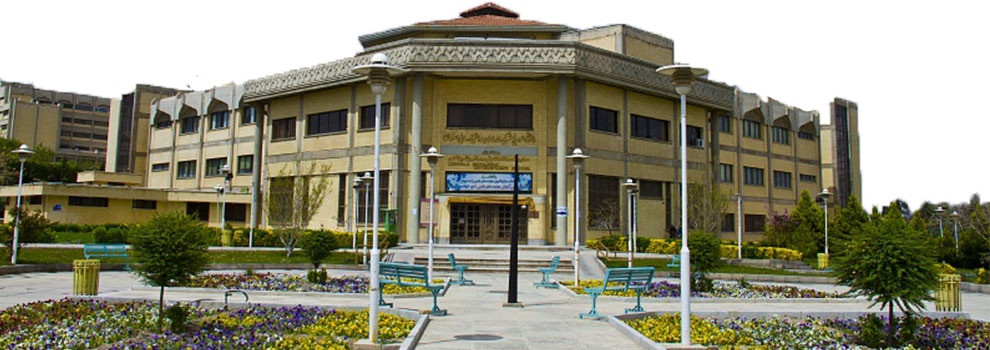 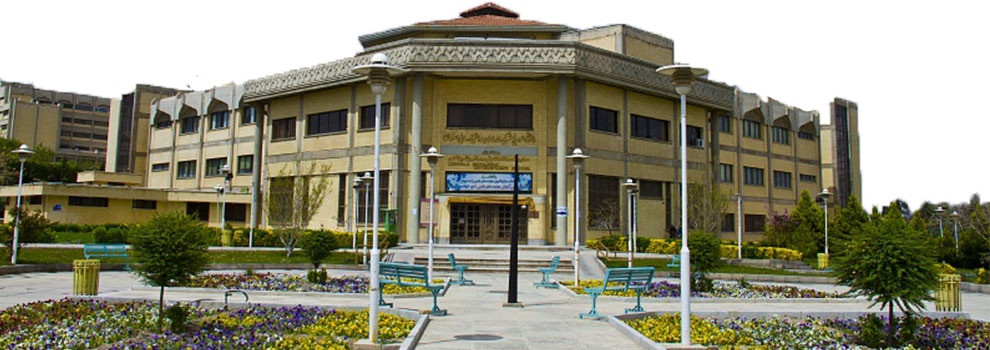 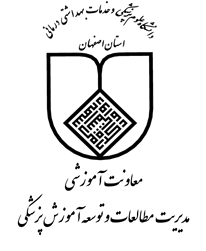 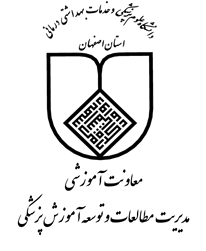 